Por favor, rellene la boleta y la entrega a Magdalena Arroyo Fernández, vía correo electrónico a marroyof@uned.ac.cr  Fecha de solicitud:   ________________________Nombre completo:    ________________________________________________Cédula:                       ________________________Carrera que cursa:    ________________________________________________Teléfono(s):               ____________________                ____________________    Correo electrónico:   ________________________________________________Sede Universitaria:   _______________________________________________Cumplo con el requisito de levantamiento de restricción, pues aprobé el nivel de bachillerato el ________ cuatrimestre del año ____________.Tras completar los campos anteriormente indicados, me permito solicitar el levantamiento de restricción de matrícula de la asignatura Componentes Estratégicos de los Sistemas de Salud, código 03544, para el segundo cuatrimestre del año en curso.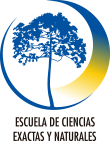 Universidad Estatal a DistanciaEscuela de Ciencias Exactas y NaturalesBoleta de Solicitud de Asignatura RestringidaComponentes Estratégicos de los Sistemas de Salud (Código 03544)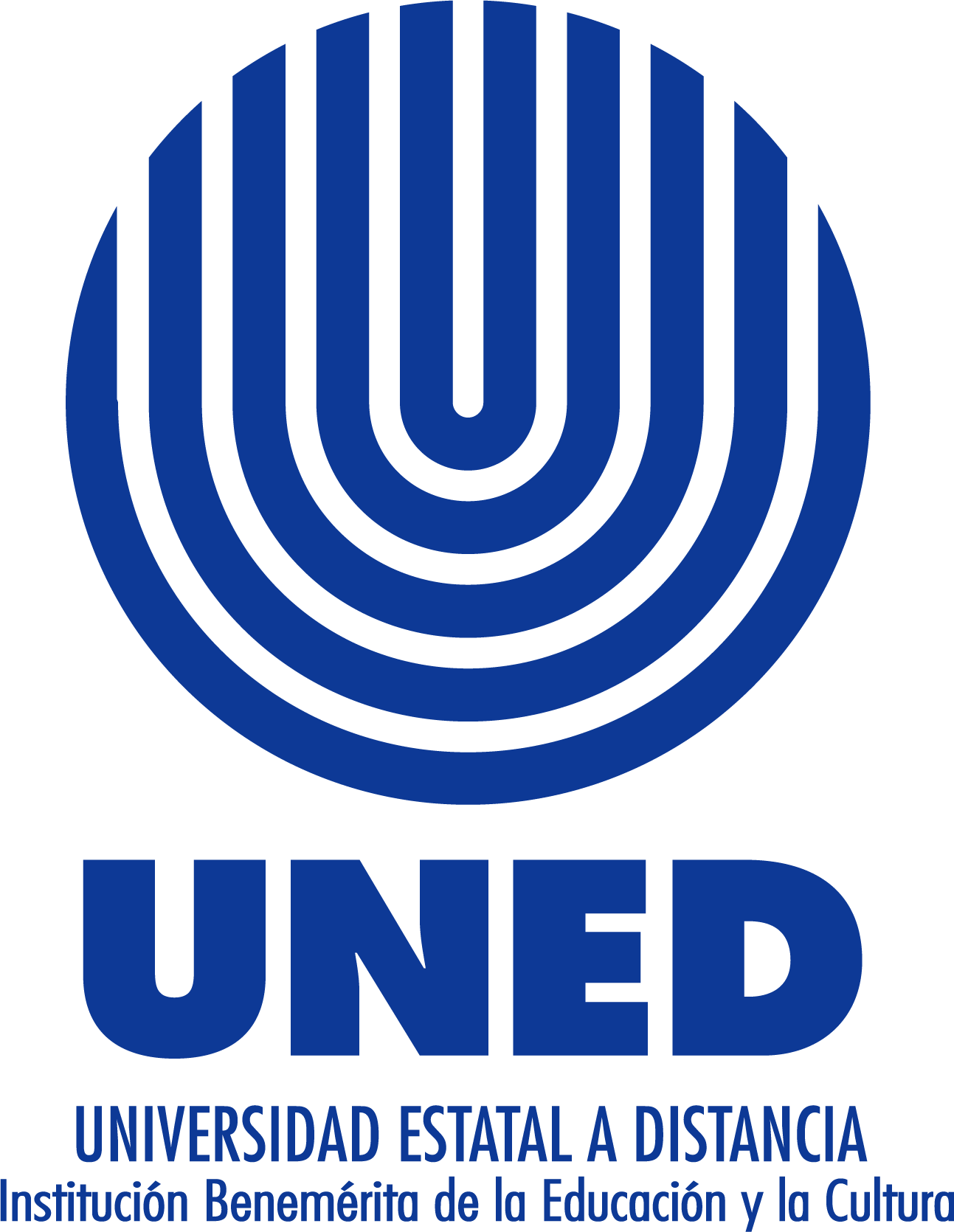 